內政部移民署「103年度臺南市第一、第二服務站幸福火炬行動關懷列車－多元文化幸福講座」實施計畫壹、依據：「全國新住民火炬計畫行動方案」辦理。貳、目的：外籍與大陸配偶人數累積已達四十九萬八千三百六十八人，為達渠等融入臺灣生活、培養民眾尊重多元文化、建立社會和諧共榮、追求世代公平正義，以及促進健康幸福家庭等目標，將跨國婚姻、多元家庭及性別平等觀念納入宣導，俾利新住民家庭及社會大眾瞭解幸福婚姻技巧，分享多元文化經驗，提昇家庭生活品質，爰由內政部移民署各縣市服務站及本署簽訂策略聯盟之大專院校、新住民重點學校共同辦理。參、辦理單位：一、內政部移民署臺南市第一、第二服務站二、國立臺南大學肆、辦理時間：104年4月9日（四）下午14時至18時，共1場次。伍、辦理地點：臺南市中西區樹林街二段33號國立臺南大學文薈樓陸、參加對象：新住民及其子女、家庭成員及一般國人。柒、辦理方式： 一、提供非營利組織、社政單位及火炬計畫學校共同邀請轄區陸、外籍新住民及其國人家屬一同參與本講座。二、由國立臺南大學教育學系呂明蓁助理教授、李佩香執行秘書以及南洋姊妹劇團(洪金枝、陳梅花等)進行演講與戲劇表演，讓新住民及其子女、家庭成員及一般國人能了解幸福婚姻技巧、分享多元文化經驗及提升家庭生活品質。捌、講座內容：    一、講師、演出劇團：        呂明蓁老師、李佩香執行秘書、南洋姊妹劇團(洪金枝、陳梅花等)    二、主題：幸福‧無路可退玖、流程：………………報名表………………備註：1.報名表格如不敷使用，請自行影印。 2.各機關公務人員參與此次研習課程，請先填寫身份證號碼，研習後將研習時數呈報本署轉行政院人事行政局核定。 3.本次課程採優先報名，額滿為止。請寄mail至 evonnejill0618@yahoo.com.tw   或傳真：06-2935775(註名：to郭社工)報名。 4.本次課程為響應環保，請自行攜帶環保杯飲水。 5.如有疑問請電洽06-2937641#21-22、專員-蔣致溱、社工-郭芸綺。  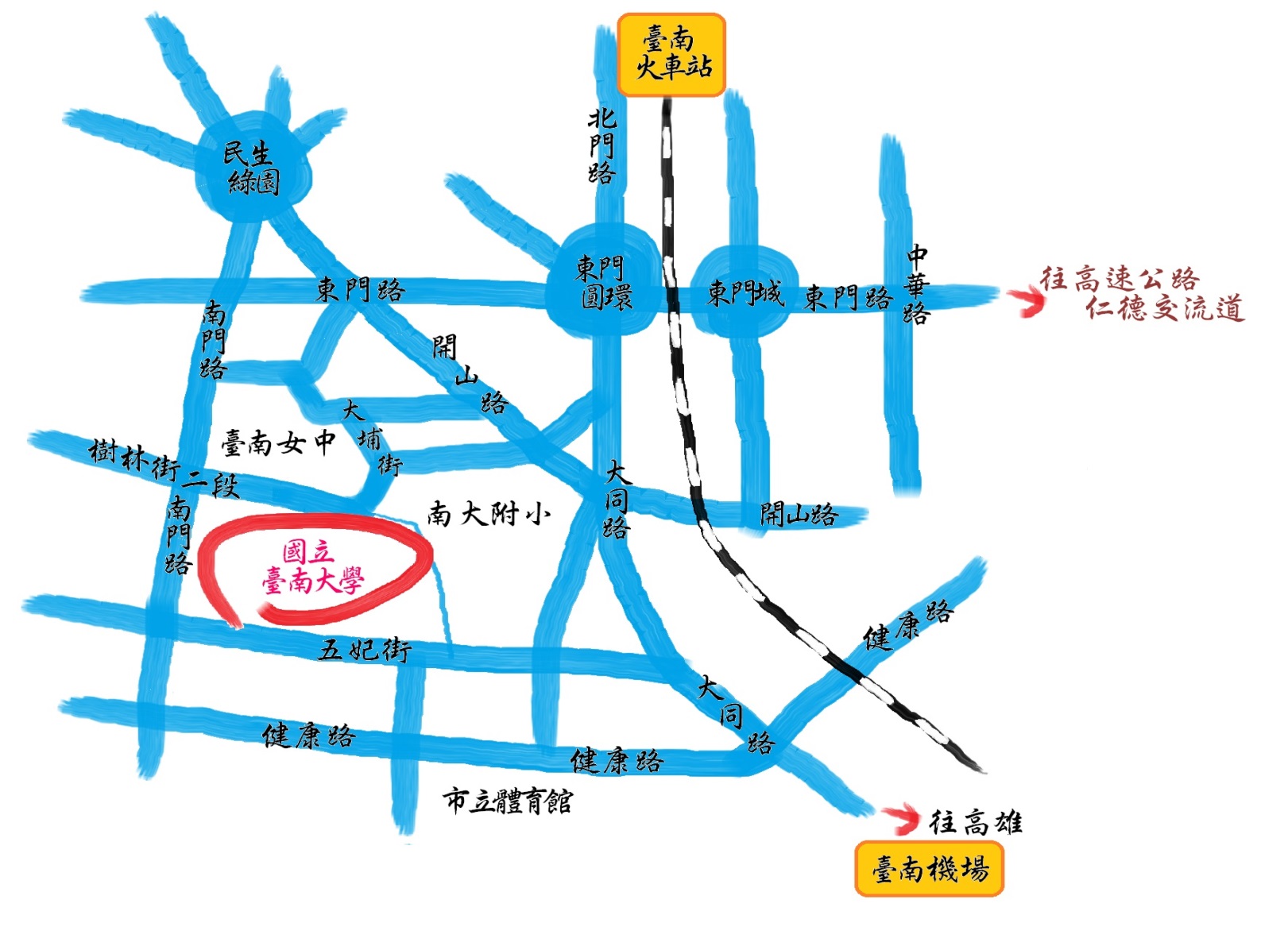 時間            內容            備註               13:30~14:00  報到            移民署             14:00~14:20   長官致詞             臺南大學、移民署              14:20-15:00   通往幸福的地圖                呂明蓁講師           李佩香執行秘書            15：00-15:10   茶 敘             休息             15:10-17:10   幸福‧無路可退       南洋姊妹劇團           (洪金枝、陳梅花等)       17：10-18:00   綜合座談              與會長官            18:00          賦歸            再見                  姓名性別□男  □女單位職稱聯絡電話身分證字號（登錄研習時數需要）手機開車與否□是  □否e-mail一、如果您是在臺南機場： 您的選擇有二項  A、搭計程車：車程約15分鐘，車資約 300元   B、搭臺南市公車 ： 搭5號公車至體育公園站下車 ,沿體育路步行進入本校南側校門。二、 如果您是在臺南火車站：您的選擇有三項  A、搭計程車：車程約8分鐘，車資約120元。   B、搭臺南市公車：平日： 可搭0左線公車於體育公園站下車,沿體育路步行進入本校南側校門。週末假日： 可搭88號觀光巴士至法華寺站下車,沿樹林街二段步行進入本校北側校門。 C、途步：步程約20分鐘，可循火車站（前站左轉）－北門路（直行）－東門圓環（直行）                     －大同路一段－樹林街 二段（右轉）－南大附小－至本校。 三、 如果您是在高速公路仁德交流道：您的選擇有二項  A、自行開車：車程約20分鐘，由仁德交流道下高速公路（往臺南市區）－可循東門路（直                  行）－東門城（直行）－東門圓環（往左南行）－大同路－樹林街二段（右                 轉）－南大附小－至本校。   B、搭客運車：至東門圓環或火車站，再循第二項之選擇至本校。四、 如果您是在臺南高鐵站：您的選擇有二項  A、高鐵免費接駁快捷公車：由2號出口處，搭乘[31號公車]，往市政府高鐵免費接駁快捷公                             車，20分鐘一班；欲到達本校 「府城校區」者，請在「延平郡                                      王祠站」下車，車程約25分鐘。
  B、搭計程車 : 直達本校，約20~25分鐘車程。 